MADONAS NOVADA PAŠVALDĪBA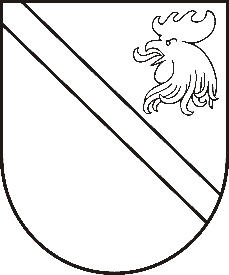 Reģ. Nr. 90000054572Saieta laukums 1, Madona, Madonas novads, LV-4801t. 64860090, fakss 64860079, e-pasts: dome@madona.lv___________________________________________________________________________MADONAS NOVADA PAŠVALDĪBAS DOMESLĒMUMSMadonā2019.gada 24.maijā								Nr.219									(protokols Nr.9, 11.p.)Par kārtību, kādā piešķir Madonas novada pašvaldības finansētos sociālos pakalpojumus bērniem un jauniešiem ar funkcionālajiem traucējumiemNoklausījusies sniegto informāciju, izskatījusi iesniegto “Kārtība, kā piešķir Madonas novada pašvaldības finansētos sociālos pakalpojumus bērniem un jauniešiem ar funkcionālajiem traucējumiem” projektu, kas izstrādāts ar  mērķi  nodrošināt psihosociālu, jaunu pamatprasmju, iemaņu, izglītojošu atbalsta sistēmu bērniem un jauniešiem ar funkcionālajiem traucējumiem, lai uzlabotu dzīves kvalitāti ar citu speciālistu sniegtajiem pakalpojumiem, bērniem un jauniešiem ar funkcionālajiem traucējumiem,  nosaka  pakalpojuma saturu un apjomu, saskaņā ar Sociālo pakalpojumu un sociālās palīdzības likumu, Bērnu tiesību aizsardzības likumu, Ministru kabineta 2017.gada 13.jūnija noteikumiem Nr.338 “Prasības sociālo pakalpojumu sniedzējiem” un citiem spēkā esošiem tiesību aktiem, Madonas novada pašvaldības domes sociālo un veselības jautājumu komitejas  un finanšu un attīstības komitejas atzinumiem,  atklāti balsojot: PAR - 13 (Agris Lungevičs, Zigfrīds Gora, Ivars Miķelsons, Andrejs Ceļapīters, Artūrs Čačka, Antra Gotlaufa, Gunārs Ikaunieks, Valda Kļaviņa, Valentīns Rakstiņš, Andris Sakne, Rihards Saulītis, Aleksandrs Šrubs, Gatis Teilis), PRET – NAV, ATTURAS – NAV, Madonas novada pašvaldības dome  NOLEMJ:  1.Apstiprināt  noteikumus “Kārtība, kā piešķir Madonas novada pašvaldības finansētos sociālos pakalpojumus bērniem un jauniešiem ar funkcionālajiem traucējumiem”.2.Lēmuma izpildes kontroli nodrošināt Ilzei JANSIŅAI.Noteikumi “Kārtība, kā piešķir Madonas novada pašvaldības finansētos sociālos pakalpojumus bērniem un jauniešiem ar funkcionālajiem traucējumiem” pielikumā.Domes priekšsēdētājs						A.Lungevičs